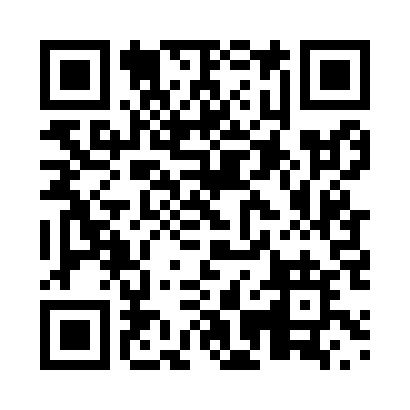 Prayer times for Munns Road, Prince Edward Island, CanadaMon 1 Jul 2024 - Wed 31 Jul 2024High Latitude Method: Angle Based RulePrayer Calculation Method: Islamic Society of North AmericaAsar Calculation Method: HanafiPrayer times provided by https://www.salahtimes.comDateDayFajrSunriseDhuhrAsrMaghribIsha1Mon3:175:201:126:379:0411:072Tue3:185:211:136:379:0411:073Wed3:195:211:136:379:0411:064Thu3:205:221:136:379:0311:055Fri3:225:231:136:379:0311:046Sat3:235:241:136:379:0311:037Sun3:245:241:136:379:0211:028Mon3:255:251:146:369:0211:019Tue3:275:261:146:369:0111:0010Wed3:285:271:146:369:0110:5911Thu3:305:281:146:369:0010:5812Fri3:315:291:146:358:5910:5613Sat3:335:291:146:358:5910:5514Sun3:345:301:146:358:5810:5415Mon3:365:311:146:348:5710:5216Tue3:385:321:156:348:5610:5117Wed3:395:331:156:338:5510:4918Thu3:415:341:156:338:5410:4819Fri3:435:351:156:338:5410:4620Sat3:445:361:156:328:5310:4421Sun3:465:381:156:318:5210:4322Mon3:485:391:156:318:5110:4123Tue3:505:401:156:308:4910:3924Wed3:525:411:156:308:4810:3725Thu3:535:421:156:298:4710:3626Fri3:555:431:156:288:4610:3427Sat3:575:441:156:288:4510:3228Sun3:595:451:156:278:4410:3029Mon4:015:471:156:268:4210:2830Tue4:035:481:156:258:4110:2631Wed4:045:491:156:258:4010:24